ใบความรู้ที่ 3เทคโนโลยีสมัยใหม่การเปลี่ยนแปลงของเทคโนโลยีประกอบด้วยเนื้อหา ดังนี้1.  การเปลี่ยนแปลงของเทคโนโลยี
2.  การวิเคราะห์การเปลี่ยนแปลงของเทคโนโลยีจุดประสงค์ของบทเรียน
    นักเรียนสามารถวิเคราะห์สาเหตุหรือปัจจัยที่ส่งผลต่อการเปลี่ยนแปลงของเทคโนโลยีได้2.1 การเปลี่ยนแปลงของเทคโนโลยีตั้งแต่สมัยโบราณมนุษย์รู้จักประดิษฐ์สิ่งของเครื่องใช้หรือคิดวิธีการเพื่อช่วยแก้ปัญหาหรือสนองความต้องการในการดำรงชีวิต ซึ่งสิ่งของเครื่องใช้หรือวิธีการนั้นได้รับการพัฒนาอย่างต่อเนื่องให้เหมาะสมกับแต่ละยุคสมัยในอดีต เสื้อผ้าต้องตัดเย็บด้วยมือ จึงผลิตได้น้อย ต่อมามีเครื่องจักรเย็บผ้าทำให้ผลิตเสื้อผ้าได้รวดเร็วและเกิดโรงงานอุตสาหกรรมขนาดใหญ่ที่ผลิตเสื้อผ้าได้จำนวนมาก วัฒนธรรมการแต่งกายของคนเราจึงเปลี่ยนไปจากเดิมผลิตภัณฑ์หรือวิธีการที่ใช้และพบเห็นในปัจจุบัน หากศึกษาย้อนกลับไปในอดีตจะพบว่าการเปลี่ยนแปลงไปในหลายด้าน เช่น วิธีการใช้งาน ความสะดวกสบายในการใช้งาน วัสดุและวิธีการผลิต ตัวอย่างเช่น การเปลี่ยนแปลงของเทคโนโลยีการทำความสะอาดเสื้อผ้า ดังนี้อ้างอิงจาก : คู่มือครูรายวิชาพื้นฐานวิทยาศาสตร์ เทคโนโลยี (การออกแบบและเทคโนโลยี) ของ สสวท.เครื่องซักผ้าในอนาคตอาจจะสามารถสั่งงานด้วยสมาร์ทโฟนได้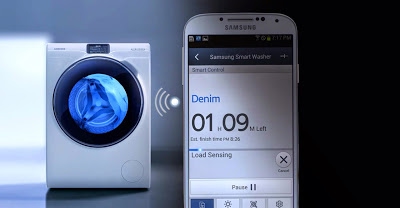 2.2 การวิเคราะห์การเปลี่ยนแปลงของเทคโนโลยี   สาเหตุหรือปัจจัยที่ส่งผลต่อการเปลี่ยนแปลงเทคโนโลยี เช่น เพื่อให้สิ่งของเครื่องใช้หรือวิธีการสามารถแก้ปัญหาหรือสนองความต้องการ หรือเพิ่มความสามารถในการทำงานของมนุษย์ เพิ่มความสะดวกสบายให้กับมนุษย์มากยิ่งขึ้น การเปลี่ยนแปลงของเครื่องใช้หรือวิธีการสะท้อนให้เห็นถึงองค์ความรู้ที่มนุษย์ค้นพบมากขึ้น และนำมาประยุกต์ใช้ในการพัฒนาเทคโนโลยีอย่างต่อเนื่อง และส่งผลต่อการดำรงชีวิตและสังคมของมนุษย์อย่างชัดเจน ตารางวิเคราะห์การเปลี่ยนแปลงของเทคโนโลยีเตาอ้างอิงจาก : คู่มือครูรายวิชาพื้นฐานวิทยาศาสตร์ เทคโนโลยี (การออกแบบและเทคโนโลยี) ของ สสวท.วิวัฒนาการอุปกรณ์ที่ใช้เขียน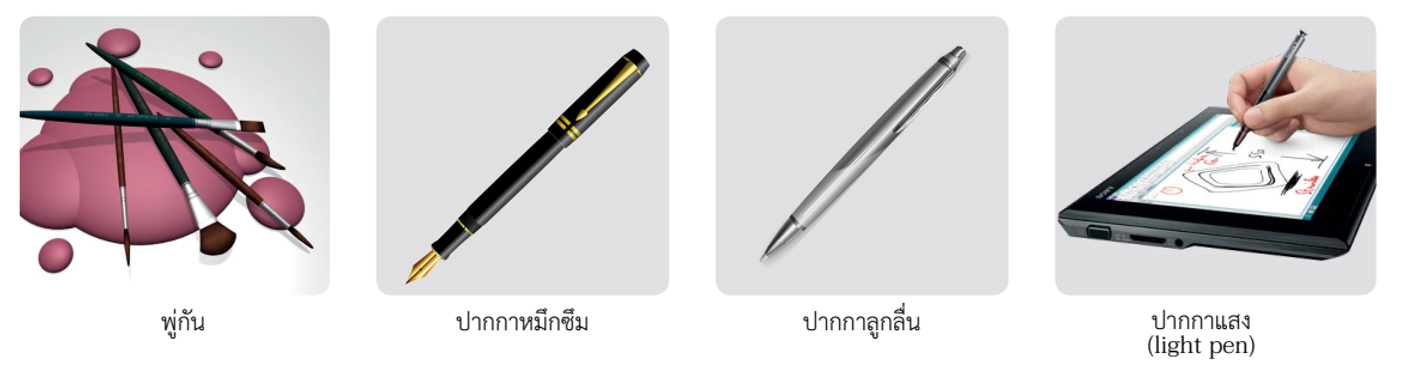 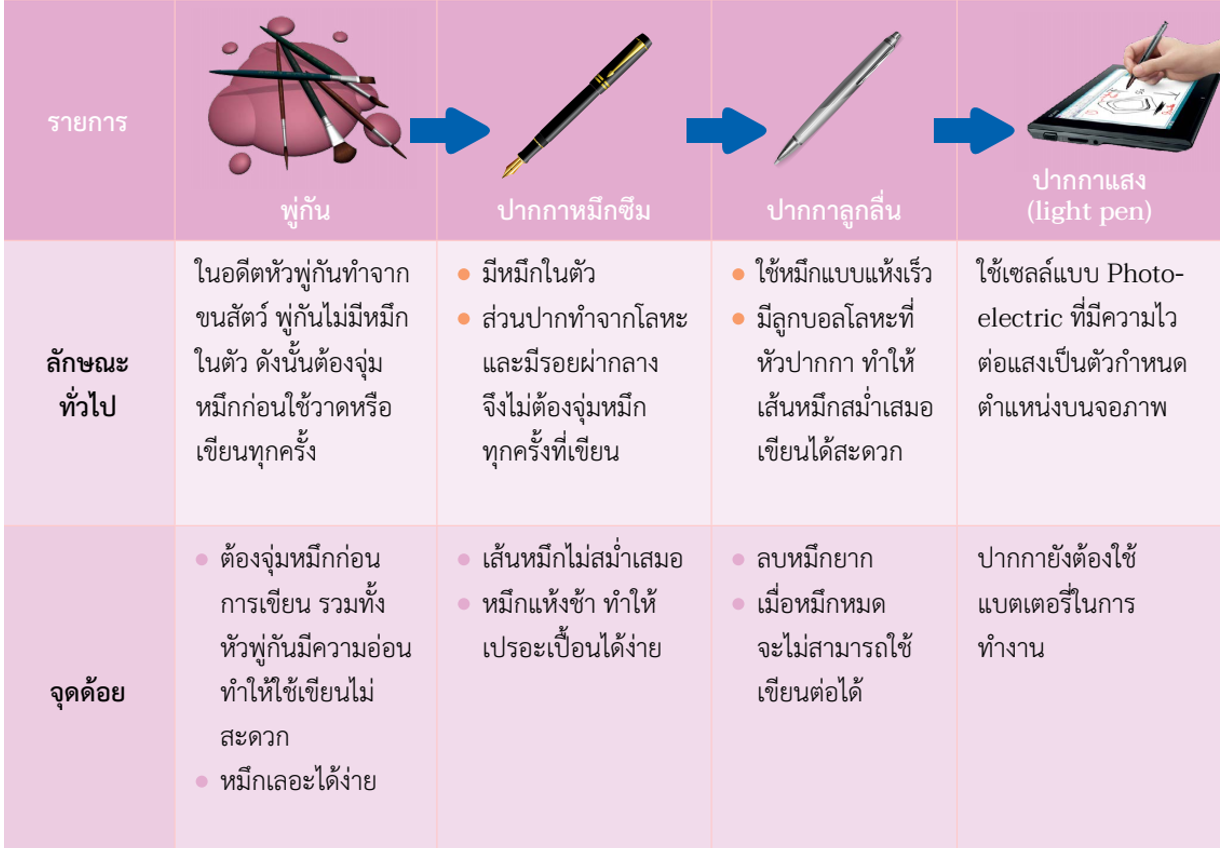 สรุปท้ายบทเทคโนโลยีการเปลี่ยนแปลงตลอดเวลาตั้งแต่อดีตจนถึงปัจจุบัน ซึ่งมีสาเหตุหรือปัจจัยหลายด้าน เช่น การแก้ปัญหา ความต้องการ ความก้าวหน้าของศาสตร์ต่าง ๆ เศรษฐกิจสังคม การเปลี่ยนแปลงอาจเป็นการปรับปรุงกระบวนการผลิต ลักษณะทางกายภาพ วัสดุหน้าที่ใช้สอย ระบบกลไกการทำงาน การใช้งาน รวมถึงประสิทธิภาพและประสิทธิผลของสิ่งของเครื่องใช้หรือวิธีการ โดยมีจุดประสงค์เพื่อแก้ปัญหาหรือสนองความต้องการของมนุษย์ให้มากที่สุด การเรียนรู้สาเหตุและปัจจัยที่ส่งผลให้เทคโนโลยีเกิดการเปลี่ยนแปลงนั้นช่วยให้เราเข้าใจแนวทางการออกแบบและสร้างเทคโนโลยีที่เหมาะสม รวมถึงการเลือกใช้และพัฒนาเทคโนโลยีต่อไปในอนาคต เทคโนโลยี       ลักษณะของเทคโนโลยี    จุดเด่น    จุดด้อย 1.การตีผ้ากับก้อนหิน
  การตีผ้ากับก้อนหินใช้ไม้ตีหรือขยี้ด้วยมือใช้แรงงานคนใช้ก้อนหินหรือไม้ช่วยในการขยี้แทนมือ การขจัดคราบสกปรกออกไม่หมดเกิดความเมื่อยล้านำไปซักที่แหล่งน้ำ 2. กระดานซักผ้า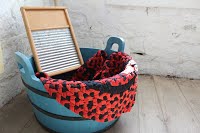 เลียนแบบการซักผ้าด้วยมือกระดานไม้เป็นลูกคลื่นเพื่อช่วยขจัดคราบสกปรกในการขยี้ ลดเวลาในการซักผ้าใช้ได้กับทุกสถานที่มีภาชนะบรรจุน้ำ ใช้แรงงานคน 3. เครื่องซักผ้าแบบมีก้านโยก เลียนแบบการซักผ้าด้วยมือโดยใช้ก้านโยกใช้แรงงานคนโยกก้านแทนการขยี้ด้วยมือช่วยลดเวลาการซักผ้าใช้ก้อนหินทำหน้าที่ขยี้ผ้าตามจังหวะของการโยก ใช้แรงงานคนโยก 4.เครื่องซักผ้าแบบมีกลไก มีกลไกในการปั่นผ้าและบีบผ้าให้แห้ง ใช้แรงคนหมุนกลไกปั่นผ้าและบีบผ้าให้แห้งด้วยกลไก ใช้แรงคนหมุนกลไก 5.เครื่องซักผ้ามอเตอร์ไฟฟ้า นำระบบไฟฟ้ามาขับเคลื่อนกลไกในการซักผ้า แต่บีบผ้าแทนแรงคน ใช้ไฟฟ้าขับเคลื่อนกลไกหรือมอเตอร์ช่วยลดเวลาในการซักผ้า ใช้แรงคนทำให้ผ้าแห้งและควบคุมการทำงานของเครื่องและการตักน้ำใส่เครื่อง 6.เครื่องซักผ้าแบบมีท่อปั๊มน้ำและถังปั่นแห้ง มีท่อปั๊มน้ำเข้าสู่ภายในเครื่องและสร้างถังปั่นแห้งเพิ่มประสิทธิภาพในการซักมีถังซักและถังปั่นแห้งการต่อที่ปั๊มน้ำเข้าสู่เครื่องซักผ้าใช้ไฟฟ้าขับกลไกหรือมอเตอร์ใช้คนควบคุมการทำงานของเครื่องซักผ้าเครื่องซํกผ้ามีขนาดใหญ่เนื่องจากมี 2 ถึง 7.เครื่องซักผ้าแบบถังเดียวมีระบบควบคุมการทำงานแบบอัตโนมัติในการซัก - ปั่นแห้งในถังเดียวถังซักผ้าและถังปั่นแห้งอยู่ภายในถังเดียวกันมีระบบควบคุมการทำงานอัตโนมัติปริมาณความจุผ้าในถังน้อย